Консультация для родителейТема: «Адаптация вновь поступивших
детей в детский сад»



Когда малыш приходит в детский сад, он попадает в новые условия. Меняется режим, характер питания, температура помещения, воспитательные приёмы, характер общения. Всё это, как правило, приводит к изменению поведения ребёнка. Нарушается его аппетит, сон, эмоциональное состояние. Иногда может повышаться температура без видимых причин. У некоторых детей происходит потеря уже имеющихся навыков. Например, дома просился на горшок, а в детском саду отказывается. Не волнуйтесь и ни в коем случае не стыдите, не ругайте малыша. Пройдет неделя другая, и все навыки восстановятся.
Родителя необходимо знать, что состояние эмоционального дискомфорта, переживаемое ребёнком, может привести к снижению сопротивляемости организма. Вот почему некоторые дети в период адаптации могут болеть.
Одни дети в первые дни громко плачут, отказываются от пищи, не хотят играть, заниматься, сопровождая всё это бурным протестом. Но проходит два-три дня, и ребенок успокаивается, у него восстанавливается аппетит, сон, он охотно общается с воспитателями и детьми.
Есть дети, которые в первые дни в детском саду внешне ведут себя спокойно. Они послушно садятся есть, но едят без аппетита, лежат с закрытыми глазами, но долго
не засыпают, берут предложенную им игрушку, но не играют с ней. Когда приходят родители за таким ребенком – он с плачем бросается к ним. Подобные дети нуждаются в особой помощи со стороны взрослого. Такое внешне спокойное, но подавленное эмоциональное состояние может длиться очень долго и привести к заболеванию. На характер адаптации оказывает влияние и то, из каких условий ребенок приходит в детский сад, что меняется в условиях его жизни. Мы говорили выше, что часто полностью изменяется режим, характер питания, температура помещения. В этом случае ребенку трудно перестроиться. И, наоборот, малыш значительно легче приспособится к условиям детского сада, если он жил по режиму, который соответствовал возрасту, ему давали разнообразную пищу (жидкую, густую), у него сформированы необходимые навыки самообслуживания и общения.
Легче адаптироваться к дошкольному учреждению помогут малышу знакомые предметы семейного окружения. В первые дни помещения детского сада желательно, чтобы ребенок брал с собой любимую игрушку, которая помогала ему эмоционально адаптироваться в мире чужих вещей.
Существует давняя традиция – сопровождать все действия по уходу за малышом песенками, потешками, поговорками, присказками. Хорошо подобранная,
с выразительностью рассказанная потешка порой помогает установить контакт с ребёнком и вызывает расположение к себе. Родителям хорошо бы знать произведения наизусть, используя их в нужный момент. Вы почувствуете, какое благоприятное воздействие они окажут на вас и ваших детей.
Готовя ребенка к детскому саду, особо следует оценить его навыки и умения в самообслуживании. Научить его одеваться, умываться, пользоваться туалетом, самостоятельно есть. Отсутствие навыков самообслуживания у ребенка – действительно фактор риска для его здоровья. Дело здесь не только в том, что у сотрудников (воспитателя, младшего воспитателя) «на руках» много детей и они не успевают вовремя всех умыть, одеть. Отсутствие умений в самообслуживании может привести к дискомфортному состоянию, так как привычная потребность ребенка в своевременной помощи со стороны взрослого не будет удовлетворяться.
Родителям необходимо до мельчайших деталей продумать одежду ребенка: легко ли расстегиваются пуговицы, петельки. Этим вы избавите своего малыша от лишних проблем в самообслуживании, от ненужных отрицательных переживаний в детском саду.
Режим дня играет большую роль в жизни ребёнка. Не соблюдая режим дня дома, малыш труднее привыкает к дошкольному учреждению. Вот почему, прежде чем приводить ребёнка в детский сад, желательно родителям познакомиться с режимом дня. Познакомить ребёнка с групповой комнатой. Показать где он будет спать, кушать, раздевальную, туалетную комнату. Это создаст положительный настрой у малыша.
Вашему ребенку будет проще привыкать ко всему постепенно. Поэтому в первый раз в детский сад лучше прийти с ребенком в то время, когда в группе не будет других детей и воспитатель сможет познакомиться с Вашим малышом, а он – изучить нового для него взрослого человека. Ребенок будет чувствовать себя уверенно, если Вы будете на первых порах рядом с ним.
Первую несколько дней мы просим родителей приходить в детский сад с 8.00 до 12.30. К концу недели мы предлагаем ребенку попробовать – спать. На второй и третьей недели просим забирать ребенка вскоре после дневного сна.
Если Вы хотите, чтобы Ваш ребенок был спокоен, при расставании с ним старайтесь не показывать своего волнения, беспокойства. Говорите ему, что его ждут дети, воспитательница (называйте ее по имени, отчеству), игрушки в группе. Постарайтесь не оставлять воспитателю плачущего ребенка. Иногда ребенок легче расстается с папой, чем с мамой. В этом случае целесообразно первое время отводить малыша в детский сад папе.
Дома в адаптационный период нужно относиться к малышу более терпимо и внимательно. Если что-либо волнует Вас в связи с детским садом, не обсуждайте это при ребенке, но обязательно поделитесь всеми опасениями с сотрудниками дошкольного учреждения.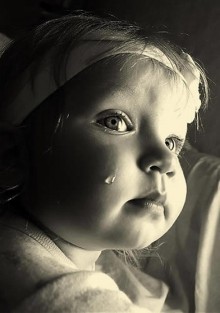 http://www.tula-mdou168.narod.ru/soveti_pedagogov/adaptatsiya_vnov_postupivshih_detei/